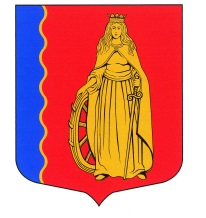  СОВЕТ ДЕПУТАТОВ      МУНИЦИПАЛЬНОГО ОБРАЗОВАНИЯ   «МУРИНСКОЕ СЕЛЬСКОЕ ПОСЕЛЕНИЕ»              ВСЕВОЛОЖСКОГО МУНИЦИПАЛЬНОГО РАЙОНА                                  ЛЕНИНГРАДСКОЙ ОБЛАСТИ              РЕШЕНИЕп. Мурино                                                              №17   от 17  апреля  2019г.О награждении нагрудным знаком «За заслуги в созидании города Мурино»В связи с изменением статуса поселка Мурино на город Мурино, решением Законодательного собрания Ленинградской области №17-оз  от 15.04.2019 года, решением совета депутатов №01 от 08.02.2019г. муниципального образования «Муринское сельское поселение»  в целях поощрения членов Правительства Ленинградской области, депутатов совета депутатов, сотрудников администрации  муниципального образования,  работников подведомственных учреждений,  руководителей строительных организаций, глав муниципальных образований Всеволожского муниципального района и граждан активно участвующих в строительстве и развитии муниципального образования «Муринское сельское поселение» Всеволожского муниципального района Ленинградской области, с целью  укрепления нравственности и авторитета органов местного самоуправления, советом депутатов принято РЕШЕНИЕ: Наградить Гаркавого Валерия Федоровича – Главу муниципального образования «Муринское сельское поселение».Наградить депутатов совета депутатов трех созывов муниципального образования «Муринское сельское поселение».Главе администрации муниципального образования «Муринское сельское поселение» подготовить список о поощрении, членов Правительства и Законодательного собрания Ленинградской области, глав муниципальных образований Всеволожского муниципального района, руководителей  строительных организаций, фирм, кампаний и государственных учреждений принимавших активное участие в строительстве города.Главе администрации муниципального образования «Муринское сельское поселение» подготовить список к поощрению сотрудников администрации и подведомственных учреждений проработавших более пяти лет в муниципальном образовании «Муринское сельское поселение».Настоящее решение вступает в силу с момента принятия.Контроль  за  исполнением  решения возложить на комиссию по вопросам местного самоуправления,  гласности,  законности и правопорядка.Председатель               Совета депутатов                                                    В.И. Брезгун